ATTESTATION SUR L’HONNEUR DE NON LOCATION(Version 2022)Propriétaire (raison sociale / nom et prénom) : Type d’hébergement (cochez la case) : Palace		 Hôtel		 Résidence de tourisme	 Gîte ou meublé Gîte de groupe	 Chambres d’hôtes	 Camping Autre, précisez : Nom de l’hébergement : Adresse de l’hébergement touristique (rue + code postal et ville) : Classement : (cochez la case) : 5*		 4*		 3*		 2*		 1*	 	 Non classéJe soussigné (e) demeurant atteste sur l’honneur ne pas avoir loué mon hébergement mentionné ci-dessus pour la période suivante (cochez la case) : 1ère période 2022 / sous-période n°1 = nuitées de novembre et décembre 2021 1ère période 2022 / sous période n°2 = nuitées de janvier et février 2022 2ème période 2022 = nuitées de mars à mai 2022 3ème période 2022 = nuitées de juin à août 2022 4ème période 2022 = nuitées de septembre et octobre 2022Fait pour servir et valoir ce que de droit,								Date et signature :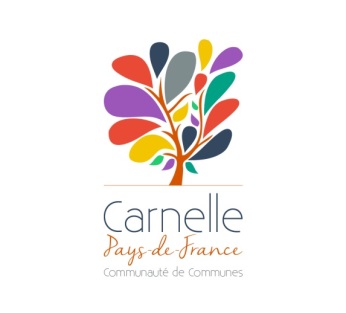 REVERSEMENT DE LA TAXE DE SÉJOURÀ LA CommunautÉ de communescarnelle pays-de-FrancE